北京市地方标准DB 11/T XXXX—XXXX建设项目环境影响评价技术指南 医疗机构Technical guidelines for environmental impact assessment——Medical organization     - XX - XX发布XXXX - XX - XX实施北京市市场监督管理局  发布目次前言	II引言	III1  范围	12  规范性引用文件	13  术语和定义	24  一般规定	25  技术要求	36  编制要求	6附录A（资料性）  建设项目组成参考表	8附录B（规范性）  建设项目内容相关附表	10附录C（资料性）  主要产污环节	12附录D（资料性）  各环节主要污染物参数	14附录E（规范性）  污染源源强核算相关附表	17附录F（资料性）  主要污染源监测项目	19附录G（资料性）  环境影响自查表	20参考文献	22前言本文件按照GB/T 1.1—2020《标准化工作导则  第1部分：标准化文件的结构和起草规则》的规定起草。本文件由北京市生态环境局提出并归口。本文件由北京市生态环境局组织实施。本文件起草单位：北京市环境影响评价评估中心。本文件主要起草人：引言为贯彻《中华人民共和国环境保护法》《中华人民共和国环境影响评价法》《建设项目环境保护管理条例》，规范和指导医疗机构建设项目环境影响评价工作，制定本文件。范围本文件给出了医疗机构建设项目环境影响评价的一般规定、技术要求和编制要求。本文件适用于医疗机构建设项目环境影响评价，可指导环境影响技术评估和环境影响评价管理工作。本文件不适用于医疗机构的核与辐射、生物安全防护水平为三级或四级的生物安全实验室环境影响评价。规范性引用文件GB/T 4754-2017  国民经济行业分类GB 14554  恶臭污染物排放标准GB 18466  医疗机构水污染物排放标准GB 18597  危险废物贮存污染控制标准GB 20891  非道路移动机械用柴油机排气污染物排放限值及测量方法（中国第三、四阶段）GB 36886  非道路柴油移动机械排气烟度限值及测量方法HJ 2.1  建设项目环境影响评价技术导则 总纲HJ 2.2  环境影响评价技术导则 大气环境HJ 2.3  环境影响评价技术导则 地表水环境HJ 2.4  环境影响评价技术导则 声环境HJ 19   环境影响评价技术导则 生态影响HJ 169  建设项目环境风险评价技术导则HJ 610  环境影响评价技术导则 地下水环境HJ 794  建设项目竣工环境保护验收技术规范 医疗机构HJ 819  排污单位自行监测技术指南 总则HJ 884  污染源源强核算技术指南 准则 HJ 944  排污单位环境管理台账及排污许可证执行报告技术规范 总则HJ 1105  排污许可证申请与核发技术规范 医疗机构HJ 2029  医院污水处理工程技术规范DB11/ 139  锅炉大气污染物排放标准DB11/ 307  水污染物综合排放标准DB11/ 501  大气污染物综合排放标准DB11/ 1195  固定污染源监测点位设置技术规范DB11/T 1368  实验室危险废物污染防治技术规范DB11/1488 餐饮业大气污染物排放标准DB11/T 1736 实验室挥发性有机物污染防治技术规范术语和定义医疗机构 medical organization指经登记取得《医疗机构执业许可证》，从事疾病诊断、治疗活动的医院、基层医疗卫生服务及专业公共卫生服务行业中的专科疾病防治院（所、站）、妇幼保健院（所、站）、急救中心（站）、采供血机构等。对应GB/T 4754-2017中841、842，以及843中的8432、8433、8434和8435。[来源：HJ 794—2016，3.1，有修改] 医疗污水 medical wastewater指医疗机构门诊、病房、手术室、检验室、病理解剖室等从事诊疗活动的各科室，以及洗衣房、消毒供应中心、太平间、医疗废物贮存间等处排出的诊疗、生活及粪便污水。当医疗机构行政管理、院内生活等其他污水与上述污水混合排出时一律视为医疗污水。 [来源：HJ 1105—2020，3.2，有修改] 特殊医疗污水 special medical wastewater指医疗机构部分科室产生的需在科室排放前进行预处理的医疗污水，包括检验科、病理科等科室产生的含第一类污染物的污水，以及传染性专科医疗机构、非传染性医疗机构中感染性疾病科（包括功能相对独立的发热门诊、肠道门诊、呼吸道门诊和传染病科等）及病房产生的感染性污水。[来源：HJ 1105—2020，3.3，有修改]污泥 sludge指医疗机构污水处理过程中产生的栅渣、沉淀污泥和化粪池污泥。[来源：GB 18466—2005，3.3]一般规定环境影响评价工作分类应依据《建设项目环境影响评价分类管理名录》及北京市相关细化规定。环境影响评价的工作任务、工作程序、评价标准、评价等级、评价范围、环境保护目标、评价方法等的确定应符合 HJ 2.1、HJ 2.2、HJ 2.3、HJ 2.4、HJ 19、HJ 169、HJ 610等规定。建设项目应符合生态环境保护规划、生态环境分区管控要求。建设项目所在区域已开展街区层面控制性详细规划环境影响评价或其他规划环境影响评价的，应符合规划环境影响评价及审查意见要求。建设项目环境影响评价若简化，应说明依据和理由。技术要求环境影响因素识别与评价因子筛选环境影响因素识别按HJ 2.1规定识别环境影响因素，包括废气、废水、噪声、固体废物、生态影响、环境风险等。环境影响评价因子筛选按HJ 2.1规定筛选评价因子，除常规污染因子外，还应根据医疗机构的临床科室、医技科室、科研教学用房、住院病房等设置情况，识别其他特征污染因子：废气：氯化氢、甲醛、甲醇、二甲苯、非甲烷总烃，氯气、甲烷、氨、硫化氢、臭气浓度等；污水：肠道致病菌、肠道病毒、结核杆菌、粪大肠菌群数等，总余氯，总氰化物、总汞、总银、总镉、总铬、六价铬、总砷、总铅等；固体废物：医疗废物和其他危险废物； DB11/ 139、DB11/ 307、DB11/ 501、DB11/ 1488、GB 14554、GB 18466、GB 20891、GB 36886等标准中限制排放的其他污染物。建设项目工程分析建设项目概况建设项目内容按HJ 2.1规定，重点给出以下内容：参考附录A给出医疗机构临床科室、医技科室、科研教学用房、住院病房等基本功能和基本设备的配置等建设项目组成；按照附录B表B.1、B.2，给出主要技术指标和主要工程内容，包括项目名称、建设地点、用地规模、建筑规模及建设内容、建设技术指标、医疗技术指标和工程投资等；改建、扩建项目应说明与现有工程的依托关系，分析阐明现有工程环境保护措施及处理效果、污染物排放及达标情况、核算现有工程污染物实际排放总量；给出现有工程履行环境影响评价、排污许可、竣工环境保护验收手续等情况，明确主要环境问题及整改措施。平面布置按HJ 2.1规定，附图并说明以下内容：给出临床科室、医技科室、科研教学用房、住院病房、行政管理用房及院内生活区等功能区平面位置；给出废气、污水处理设施及污染物排放口位置、污水管线走向等，特殊医疗污水应单独给出；给出噪声污染源位置、危险废物贮存场所位置。主要原辅材料给出临床、医技和科研教学使用的化学品及污水处理使用的化学药剂，单独给出实验室、检验科和病理科的化学品，按照附录B表B.3，给出原辅材料的名称、主要成分、物态、年使用量、最大存储量、存储方式等。选址与布局合理性分析选址合理性分析重点从以下几方面分析：给出项目周边噪声、振动等污染源，分析其对医疗机构的环境影响可接受性；给出项目用地的历史利用情况，结合用地性质，分析用地环境适宜性。布局合理性分析结合污水处理设施、危险废物贮存场所等功能区的平面布置，分析项目内行政管理用房、院内生活区和住院病房等敏感建筑布局环境合理性。污染源分析产排污分析对主体工程、公用工程、辅助工程及环保工程分别开展产排污分析。主要产污环节及污染物可参考附录C、附录D。重点分析以下产排污情况：口腔科、实验室、检验科、病理科，感染性疾病科及病房产生的污水；实验室、检验科、病理科产生的挥发性有机物；动物实验室、中药煎药室、污水处理设施等产生的废气；污水处理设施采用含氯消毒剂消毒工艺的总余氯。水平衡分析给出新鲜水用水量、纯水、再生水用水量及污水排放量，绘制水平衡图，重点分析以下内容：临床科室、医技科室、科研教学用房和住院病房等处的用水量、污水产生量与排放量，明确排水去向；行政管理用房、院内生活区等处的用水量，生活污水产生量与排放量，明确排水去向；冷却塔、锅炉房等公用工程的用、排水情况。污染源源强核算按HJ 884、HJ 2029核算废气、废水、固体废物的污染源源强。核算方法可采用实测法、类比法、产污系数法、物料衡算法等，重点说明核算过程：新建、改建和扩建工程污染源源强的核算优先选用类比法、产污系数法；采用类比法的，应说明可类比性；现有工程优先选用实测法；已取得排污许可证的，应将排污许可证及其执行报告作为现有工程回顾性评价和污染源源强核算的主要依据；按照附录E，列表给出污染源源强核算结果。环境现状调查与评价根据建设项目特点、环境影响和区域环境特征，识别现状调查与评价的重点环境要素。按HJ 2.2、HJ 2.3、HJ 610、HJ 2.4 、HJ 19规定开展大气、地表水、地下水、声、生态环境质量现状调查与评价。环境影响预测与评价按HJ 2.2、HJ 2.3、HJ 610、HJ 2.4、HJ 19规定开展大气、地表水、地下水、声、生态环境影响预测与评价，危险废物预测与评价见《危险废物建设项目环境影响评价指南》。重点预测运营期的环境影响，依据HJ 169评价物质泄漏等可能发生的突发性事故环境风险。环境保护措施及可行性论证一般要求按HJ 2.1规定，重点说明拟采取的废气、废水、噪声、固体废物等污染防治和生态保护措施、环境风险防范措施，包括工程措施和管理措施。对拟采取的污染防治措施与GB 18466、HJ 1105、HJ 2029中所列污染防治可行技术进行对比分析，论证防治措施的技术可行性、经济合理性、长期稳定运行和达标排放的可靠性。明确各项污染防治措施的具体内容和实施时段，估算环境保护投资。废气防治措施给出各类废气的主要收集方式、效率，处理工艺、处理能力、去除效率和运行管理要求。重点分析论证以下内容：按DB11/T 1736规定，说明实验室、检验科和病理科等处挥发性有机物的防治措施；污水处理设施、中药煎药室、动物实验室等处恶臭气体的防治措施。污水防治措施给出污水产生规律、收集方式、处理工艺、处理能力、去除效率和运行管理要求，分析论证污水处理能力是否满足最大水力负荷、污染负荷及稳定达标排放的可行性。重点分析论证以下内容：口腔科、实验室、检验科、病理科等处含第一类污染物污水的预处理措施；感染性疾病科及病房等处感染性污水的预处理措施； 医疗污水消毒等预处理措施。噪声防治措施说明各噪声源噪声防治措施和效果，分析厂界达标的可行性。固体废物防治措施给出固体废物的性质、分类和产生量，给出收集、贮存、处置方案。重点分析论证以下内容：按GB 18597规定，重点分析医疗废物和其他危险废物的分类收集包装、收运方案，明确贮存设施的规模、位置、管理要求；按DB11/T 1368规定，明确实验室危险废物类别、投放、贮存方案，分析论证危险废物污染防治措施的可行性；污泥消毒措施。地下水环境保护措施按HJ 610规定，论证源头控制、分区防控和污染监控的可行性。重点分析论证以下内容：按HJ 610规定，明确危险化学品库、污水处理设施、柴油发电机及柴油储罐等区域的防渗措施，分析防渗措施可行性；按GB 18597规定，给出危险废物贮存场所的防渗措施及其渗透系数等关键参数，分析防渗措施可行性。环境风险防范措施按HJ 169规定，分析环境风险防范措施的可控性。重点给出危险化学品储存、使用等环节的环境风险防范措施，以及危险废物流失、泄漏、扩散的防范措施，明确环境风险应急预案的要求。环境影响经济损益分析按HJ 2.1规定，从环境影响的正负两方面开展环境经济损益分析。环境管理与监测计划按HJ 2.1规定，说明环境管理和环境监测的要求，重点给出污染物排放清单，明确污染物排放的管理要求。按HJ 1105规定，明确主要排放口和一般排放口，排放口数量、位置以及每个排放口的污染物种类、允许排放浓度和排放量、排放方式和去向等。按HJ 944规定，明确环境管理台账记录要求，给出日常环境管理制度、组织机构等，明确各项环境保护设施和措施的建设、运行及维护保障计划。按HJ 819、HJ 1105规定，给出自行监测方案，参考附录F给出主要污染源监测项目。按HJ 794规定，列表说明环境保护措施竣工验收的重点内容，若分期建设还应明确环保工程与主体工程的进度关系。环境影响评价结论按HJ 2.1规定，总结建设项目的建设概况、环境质量达标情况、污染物排放情况、主要环境影响、环境保护措施有效性、环境影响经济损益分析、环境管理与监测计划等内容，结合环境质量目标要求，明确给出建设项目的环境影响可行性结论。按HJ 2.2、HJ 2.3、HJ 169规定开展大气、地表水、环境风险自查工作，参考附录G填写自查内容。依据以下（包括但不限于）情况提出环境不可行的结论：存在重大环境制约因素；环境影响不可接受或环境风险不可控；环境保护措施经济技术不满足长期稳定达标及生态保护要求；区域环境问题突出且整治计划不落实或不能满足环境质量改善目标。编制要求按HJ 2.1规定进行编制，反映环境影响评价的全部工作成果，突出环境保护措施及其可行性论证等重点内容。环境影响评价文件中的图件包括但不限于地理位置图、周边环境关系图、评价范围图、环境敏感目标分布图、平面布置图、分区防渗图、水平衡图、监测点位置图等。
（资料性）
建设项目组成参考表建设项目组成见表A.1。建设项目组成
（规范性）
建设项目内容相关附表主要技术指标应符合表B.1；主要建设内容应符合表B.2；主要原辅材料使用情况应符合表B.3。主要技术指标主要建设内容主要原辅材料使用情况
（资料性）
主要产污环节主要产污环节见表C.1。主要产污环节
（资料性）
各环节主要污染物参数废气主要污染物见表D.1;废水主要污染物见表D.2; 主要危险废物类别见表D.3。废气主要污染物废水主要污染物主要危险废物类别
（规范性）
污染源源强核算相关附表废气污染源源强核算应符合表E.1；废水污染源源强核算应符合表E.2；固体废物污染源源强核算应符合表E.3。废气污染源源强核算结果及相关参数表废水污染源源强核算结果及相关参数表固体废物污染源源强核算结果及相关参数表
（资料性）
主要污染源监测项目主要污染源监测项目见表F.1。主要污染源监测项目
（资料性）
环境影响自查表环境影响评价自查见表G.1。环境影响自查表参考文献[1]  建设项目危险废物环境影响评价指南（生态环境部 公告 2017年 第43号）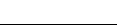 ICS  点击此处添加ICS号CCS  点击此处添加CCS号 11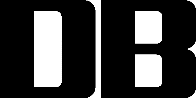 序号国民经济行业分类（代码）国民经济行业分类（代码）主要建设组成主要建设组成序号国民经济行业分类（代码）国民经济行业分类（代码）基本功能基本设备1医院（841）综合医院（8411）1.临床科室：急诊科、内科、外科、感染科、妇产科、儿科、中医科、耳鼻喉科、口腔科、眼科、皮肤科、针灸科、骨伤科、麻醉科、康复科、预防保健科等。2.医技科室：药剂科、检验科、手术室、病理科、输血科、理疗科、消毒供应室、营养部和相应的临床功能检查室等。3.科研教学用房：一般科研用房、重点实验室、动物实验室、教学用房。4.住院病房。给氧装置，电动吸引器，自动洗胃机，麻醉机，B超，血液透析器，内窥镜，心血管造影机，生化分析仪，细胞自动筛选器，冲洗车，冷冻切片机，石蜡切片机，高压灭菌设备，洗衣机，冲洗工具，口腔综合治疗台a，银汞搅拌机a，铸造与烤瓷设备a，光固化烤塑机a，中药煎药设备b等。2医院（841）中医医院（8412）1.临床科室：急诊科、内科、外科、感染科、妇产科、儿科、中医科、耳鼻喉科、口腔科、眼科、皮肤科、针灸科、骨伤科、麻醉科、康复科、预防保健科等。2.医技科室：药剂科、检验科、手术室、病理科、输血科、理疗科、消毒供应室、营养部和相应的临床功能检查室等。3.科研教学用房：一般科研用房、重点实验室、动物实验室、教学用房。4.住院病房。给氧装置，电动吸引器，自动洗胃机，麻醉机，B超，血液透析器，内窥镜，心血管造影机，生化分析仪，细胞自动筛选器，冲洗车，冷冻切片机，石蜡切片机，高压灭菌设备，洗衣机，冲洗工具，口腔综合治疗台a，银汞搅拌机a，铸造与烤瓷设备a，光固化烤塑机a，中药煎药设备b等。3医院（841）中西医结合医院（8413）1.临床科室：急诊科、内科、外科、感染科、妇产科、儿科、中医科、耳鼻喉科、口腔科、眼科、皮肤科、针灸科、骨伤科、麻醉科、康复科、预防保健科等。2.医技科室：药剂科、检验科、手术室、病理科、输血科、理疗科、消毒供应室、营养部和相应的临床功能检查室等。3.科研教学用房：一般科研用房、重点实验室、动物实验室、教学用房。4.住院病房。给氧装置，电动吸引器，自动洗胃机，麻醉机，B超，血液透析器，内窥镜，心血管造影机，生化分析仪，细胞自动筛选器，冲洗车，冷冻切片机，石蜡切片机，高压灭菌设备，洗衣机，冲洗工具，口腔综合治疗台a，银汞搅拌机a，铸造与烤瓷设备a，光固化烤塑机a，中药煎药设备b等。4医院（841）民族医院（8414）1.临床科室：急诊科、内科、外科、感染科、妇产科、儿科、中医科、耳鼻喉科、口腔科、眼科、皮肤科、针灸科、骨伤科、麻醉科、康复科、预防保健科等。2.医技科室：药剂科、检验科、手术室、病理科、输血科、理疗科、消毒供应室、营养部和相应的临床功能检查室等。3.科研教学用房：一般科研用房、重点实验室、动物实验室、教学用房。4.住院病房。给氧装置，电动吸引器，自动洗胃机，麻醉机，B超，血液透析器，内窥镜，心血管造影机，生化分析仪，细胞自动筛选器，冲洗车，冷冻切片机，石蜡切片机，高压灭菌设备，洗衣机，冲洗工具，口腔综合治疗台a，银汞搅拌机a，铸造与烤瓷设备a，光固化烤塑机a，中药煎药设备b等。5医院（841）专科医院（8415）：包括口腔医院、眼科医院、耳鼻喉科医院、肿瘤医院、心血管病医院、胸科医院、血液病医院、妇产（科）医院、儿科医院、精神病医院、骨科医院、传染病医院、皮肤病医院、性病专科医院、结核病医院、麻风病医院、职业病医院、康复医院、外科整形医院、美容医院、运动康复医院和其他专科医院根据诊疗专业内容设置相应临床科室、医技科室和科研教学用房、住院病房等功能。根据诊疗专业内容，与综合医院相应诊疗环节基本设备一致。6医院（841）疗养院（8416）c根据诊疗专业内容设置相应临床科室、医技科室和科研教学用房、住院病房等功能。根据诊疗专业内容，与综合医院相应诊疗环节基本设备一致。7基层医疗卫生服务（842）社区卫生服务中心（站）（8421）参照综合医院设置基本功能和基本设备。参照综合医院设置基本功能和基本设备。8基层医疗卫生服务（842）街道卫生院（8422）参照综合医院设置基本功能和基本设备。参照综合医院设置基本功能和基本设备。9基层医疗卫生服务（842）乡镇卫生院（8423）参照综合医院设置基本功能和基本设备。参照综合医院设置基本功能和基本设备。10基层医疗卫生服务（842）村卫生室（8424）d参照综合医院设置基本功能和基本设备。参照综合医院设置基本功能和基本设备。11基层医疗卫生服务（842）门诊部（所）（8425）d参照专科医院设置基本功能和基本设备。参照专科医院设置基本功能和基本设备。12专业公共卫生服务（843）专科疾病防治院（所、站）（8432）：包括传染病防治、口腔防治所、精神病防治、皮肤病与性病防治、结核病防治、麻风病防治、职业病防治和其他专科疾病防治。参照专科医院设置基本功能和基本设备。参照专科医院设置基本功能和基本设备。13专业公共卫生服务（843）妇幼保健院（所、站）（8433）1.临床科室：妇女保健科、围产保健科、儿童保健科、儿童口腔科、妇产科、儿科等。2.医技科室：药剂科、检验科、影像诊断科、手术室、消毒供应科、病案室等。3.科研教学用房：一般科研用房、重点实验室、动物实验室、教学用房。4.住院病房。综合手术台、高压灭菌设备、新生儿保温箱、B超、麻醉机、儿童口腔保健椅、生化分析仪、尿液分析仪、离心机等。14专业公共卫生服务（843）急救中心（站）服务（8434）包括急救科、通讯调度室、车管科等；配备每急救车单元设备、单元药品。包括急救科、通讯调度室、车管科等；配备每急救车单元设备、单元药品。15专业公共卫生服务（843）采供血机构服务（8435）d根据血站、血库、血浆站、血液中心等建设标准设置基本功能和基本设备。根据血站、血库、血浆站、血液中心等建设标准设置基本功能和基本设备。a口腔诊疗活动的基本设备；b中医诊疗活动的基本设备；c指以疗养、康复为主，治疗为辅的医疗服务活动；d具备《医疗机构执业许可证》准入许可。a口腔诊疗活动的基本设备；b中医诊疗活动的基本设备；c指以疗养、康复为主，治疗为辅的医疗服务活动；d具备《医疗机构执业许可证》准入许可。a口腔诊疗活动的基本设备；b中医诊疗活动的基本设备；c指以疗养、康复为主，治疗为辅的医疗服务活动；d具备《医疗机构执业许可证》准入许可。a口腔诊疗活动的基本设备；b中医诊疗活动的基本设备；c指以疗养、康复为主，治疗为辅的医疗服务活动；d具备《医疗机构执业许可证》准入许可。a口腔诊疗活动的基本设备；b中医诊疗活动的基本设备；c指以疗养、康复为主，治疗为辅的医疗服务活动；d具备《医疗机构执业许可证》准入许可。类别序号项目指标单位用地规模1规划总占地面积m2用地规模1.1代征城市公共用地面积m2用地规模1.1.1代征道路用地面积m2用地规模1.1.2代征绿化用地面积m2用地规模1.2规划建设用地m2用地规模…………m2建筑规模及建设内容2总建筑面积m2建筑规模及建设内容2.1地上建筑面积m2建筑规模及建设内容2.1.1门诊m2建筑规模及建设内容2.1.2急诊m2建筑规模及建设内容2.1.3科研教学用房m2建筑规模及建设内容2.1.4住院病房m2建筑规模及建设内容2.1.5行政管理用房m2建筑规模及建设内容2.1.6院内生活区m2建筑规模及建设内容…………m2建筑规模及建设内容2.2地下建筑面积m2建筑规模及建设内容2.2.1停车场（车位数量）个建筑规模及建设内容…………建设技术指标3建筑密度%建设技术指标4绿化率%建设技术指标5绿化面积m2建设技术指标6建筑控制高度m建设技术指标…………医疗技术指标7口腔综合治疗台台医疗技术指标8日门诊量人医疗技术指标9日急诊量人医疗技术指标10床位数人医疗技术指标…………工程投资11工程总投资万元工程投资12环保投资万元类别序号名称主要内容主体工程1临床科室逐项说明各科室设置的位置、规模及主要设备。主体工程2医技科室逐项说明各科室设置的位置、规模及主要设备。主体工程3科研教学用房说明科研、教学用房的建设位置、规模和主要实验、教学任务；明确动物实验室的动物来源、种类及数量等。主体工程4住院病房说明不同病区的住院病房建设位置及规模。主体工程5行政管理用房、院内生活区说明相关用房建设位置、主要功能等。公用工程1给水说明各临床科室、医技科室、科研教学、住院病房等新鲜或再生水的来源和用水量。公用工程2排水说明各临床科室、医技科室、科研教学、住院病房等污水产生量、排放方案。公用工程3供热说明日常供热（蒸汽）、取暖供热的方式，供热（蒸汽）负荷、时间等。公用工程4制冷说明制冷方式和原理、主要设备数量、安置位置等。公用工程5供电说明日常供电方式、应急供电来源及相应设备安装位置等。公用工程6通风、供气说明不同区域通风换气的净化要求，重点给出诊疗和感控（感染控制）的洁净空调系统要求。公用工程………………辅助工程1洗衣房说明建设位置、规模、洗涤工艺、洗涤剂使用等。辅助工程2危险化学品库说明建设位置、规模，主要危险化学品储存等。辅助工程3中药煎药室说明建设位置、规模和主要设备、煎药量、工作方式等。辅助工程4消防水池说明建设位置、规模、主要功能、基础防渗等。辅助工程5食堂说明建设位置、规模，用餐人数等。辅助工程6地下停车场说明建设位置、车位数量，换气排放规律、排气口设置等。辅助工程7柴油发电机说明建设位置、规模，排气口设置、年使用次数等。辅助工程………………环保工程1废气防治措施说明各废气治理设施的主要工艺、建设规模及位置。环保工程2污水防治措施说明医疗污水处理设施、特殊医疗污水预处理设施等主要工艺、建设规模及位置。环保工程3噪声防治措施说明减振降噪措施。环保工程4固体废物防治措施说明各类固体废物贮存场所的建设地点、规模及处置方案。环保工程………………序号名称主要成分物态年使用量最大存储量存储方式备注1填写通用或规范名称。说明主要物质成分占比情况，至少给出有毒有害物质占比。说明固态、液态、气态。说明年使用量。说明单次最大存储量。说明存储容器或场所。注明危险特性及理化特性。…………………………………………建设内容建设内容产污环节主要环境影响（编号）主要环境影响（编号）主要环境影响（编号）主要环境影响（编号）建设内容建设内容产污环节废水（W）废气（G）噪声（N）固体废物（S）主体工程临床科室口腔科特殊医疗污水--危险废物主体工程临床科室感染性疾病科特殊医疗污水--危险废物主体工程临床科室其他医疗污水--危险废物主体工程医技科室实验室、检验科、病理科等特殊医疗污水有机废气；无机废气-危险废物主体工程医技科室洗相室特殊医疗污水---主体工程医技科室药剂科医疗污水--危险废物主体工程医技科室其他医疗污水--危险废物主体工程科研教学用房实验室特殊医疗污水有机废气；无机废气-危险废物主体工程科研教学用房动物实验室-臭气--主体工程住院病房普通病房医疗污水--危险废物；生活垃圾主体工程住院病房感染性疾病病房特殊医疗污水--危险废物；生活垃圾主体工程行政管理用房、院内生活区-生活污水--生活垃圾公用工程供热热水（蒸汽）锅炉锅炉排水锅炉烟气设备噪声一般固废公用工程给水纯水制备设备纯水制备废水-设备噪声一般固废公用工程制冷空调、冷却塔等设备循环水-设备噪声-辅助工程洗衣房-医疗污水-设备噪声-辅助工程柴油发电机--燃烧废气设备噪声-辅助工程食堂-含油废水餐饮废气设备噪声生活垃圾辅助工程地下停车场--汽车尾气--辅助工程中药煎药室--煎药废气设备噪声生活垃圾环保工程污水处理站--污水处理废气设备噪声污泥主要环节主要环节主要环节废气种类主要污染物主体工程医技科室实验室、检验科、病理科等有机废气甲醛、甲醇、二甲苯、非甲烷总烃等主体工程医技科室实验室、检验科、病理科等无机废气氯化氢等主体工程科研教学用房实验室有机废气甲醛、甲醇、二甲苯、非甲烷总烃等主体工程科研教学用房实验室无机废气氯化氢等主体工程科研教学用房动物实验室臭气氨、硫化氢、臭气浓度公用工程锅炉锅炉锅炉烟气二氧化硫、氮氧化物、颗粒物等辅助工程柴油发电机柴油发电机燃烧废气一氧化碳、碳氢化合物、氮氧化物、颗粒物等辅助工程食堂食堂餐饮废气油烟、颗粒物、非甲烷总烃辅助工程地下停车场地下停车场汽车尾气一氧化碳、非甲烷总烃、氮氧化物等辅助工程中药煎药室中药煎药室煎药废气臭气浓度环保工程污水处理设施污水处理设施污水处理、污泥干化或堆放废气氨、硫化氢、臭气浓度、甲烷（指处理站内最高体积百分数）、氯气aa采用含氯消毒剂进行消毒的排污单位。a采用含氯消毒剂进行消毒的排污单位。a采用含氯消毒剂进行消毒的排污单位。a采用含氯消毒剂进行消毒的排污单位。a采用含氯消毒剂进行消毒的排污单位。主要环节主要环节主要环节废水种类主要污染物主体工程临床科室口腔科特殊医疗污水总汞等主体工程临床科室感染性疾病科特殊医疗污水肠道致病菌、肠道病毒、结核杆菌等主体工程临床科室其他医疗污水粪大肠菌群数、化学需氧量、氨氮、pH值、悬浮物、五日生化需氧量、动植物油、石油类、阴离子表面活性剂、挥发酚、色度、总氰化物主体工程医技科室实验室、检验科、病理科等特殊医疗污水总氰化物；总镉、总铬、六价铬、总砷、总铅、总汞等主体工程医技科室洗相室特殊医疗污水总银、六价铬等主体工程医技科室药剂科医疗污水粪大肠菌群数、化学需氧量、氨氮、pH值、悬浮物、五日生化需氧量、动植物油、石油类、阴离子表面活性剂、挥发酚、色度、总氰化物主体工程医技科室其他医疗污水粪大肠菌群数、化学需氧量、氨氮、pH值、悬浮物、五日生化需氧量、动植物油、石油类、阴离子表面活性剂、挥发酚、色度、总氰化物主体工程科研教学用房实验室特殊医疗污水总氰化物；总镉、总铬、六价铬、总砷、总铅、总汞等主体工程住院病房普通病房医疗污水粪大肠菌群数、化学需氧量、氨氮、pH值、悬浮物、五日生化需氧量、动植物油、石油类、阴离子表面活性剂、挥发酚、色度、总氰化物主体工程住院病房感染性疾病病房特殊医疗污水肠道致病菌、肠道病毒、结核杆菌等主体工程行政管理用房、院内生活区行政管理用房、院内生活区生活污水总磷、总氮、pH值、化学需氧量、五日生化需氧量、悬浮物、氨氮、动植物油辅助工程洗衣房洗衣房医疗污水粪大肠菌群数、化学需氧量、氨氮、pH值、悬浮物、五日生化需氧量、动植物油、石油类、阴离子表面活性剂、挥发酚、色度、总氰化物辅助工程食堂食堂含油废水动植物油等环保工程污水处理设施污水处理设施污水总余氯aa采用含氯消毒剂进行消毒的排污单位；消毒接触池、总排口控制污染物。a采用含氯消毒剂进行消毒的排污单位；消毒接触池、总排口控制污染物。a采用含氯消毒剂进行消毒的排污单位；消毒接触池、总排口控制污染物。a采用含氯消毒剂进行消毒的排污单位；消毒接触池、总排口控制污染物。a采用含氯消毒剂进行消毒的排污单位；消毒接触池、总排口控制污染物。主要环节主要环节主要环节类别废物（代码）主体工程临床科室口腔科HW01医疗废物感染性废物（841-001-01）、损伤性废物（841-002-01）、病理性废物（841-003-01）、化学性废物（841-004-01）、药物性废物（841-005-01）；主体工程临床科室感染性疾病科HW01医疗废物感染性废物（841-001-01）、损伤性废物（841-002-01）、病理性废物（841-003-01）、化学性废物（841-004-01）、药物性废物（841-005-01）；主体工程临床科室其他HW01医疗废物感染性废物（841-001-01）、损伤性废物（841-002-01）、病理性废物（841-003-01）、化学性废物（841-004-01）、药物性废物（841-005-01）；主体工程医技科室实验室、检验科、病理科等HW01医疗废物；HW03废药物、药品；HW49其它废物感染性废物（841-001-01）、损伤性废物（841-002-01）、病理性废物（841-003-01）、化学性废物（841-004-01）、药物性废物（841-005-01）；销售及使用过程中产生的失效、变质、不合格、淘汰、伪劣的化学药品和生物制品，以及《医疗用毒性药品管理办法》中所列的毒性中药（900-002-03）；废活性炭（900-039-49）、含有或沾染毒性感染性危险废物的废弃包装物和容器等（900-041-49）、废酸废碱等废液（900-047-49）主体工程医技科室药剂科HW03废药物、药品；HW49其它废物销售及使用过程中产生的失效、变质、不合格、淘汰、伪劣的化学药品和生物制品，以及《医疗用毒性药品管理办法》中所列的毒性中药（900-002-03）；废活性炭（900-039-49）；含有或沾染毒性感染性危险废物的废弃包装物和容器等（900-041-49）、废酸废碱等废液（900-047-49）主体工程医技科室其他HW01医疗废物；HW03废药物、药品；HW49其它废物感染性废物（841-001-01）、损伤性废物（841-002-01）、病理性废物（841-003-01）、化学性废物（841-004-01）、药物性废物（841-005-01）；销售及使用过程中产生的失效、变质、不合格、淘汰、伪劣的化学药品和生物制品，以及《医疗用毒性药品管理办法》中所列的毒性中药（900-002-03）；废活性炭（900-039-49）、含有或沾染毒性感染性危险废物的废弃包装物和容器等（900-041-49）、废酸废碱等废液（900-047-49）主体工程科研教学用房实验室HW03废药物、药品；HW49其它废物销售及使用过程中产生的失效、变质、不合格、淘汰、伪劣的化学药品和生物制品，以及《医疗用毒性药品管理办法》中所列的毒性中药（900-002-03）；废活性炭（900-039-49）、含有或沾染毒性感染性危险废物的废弃包装物和容器等（900-041-49）；废酸废碱等废液（900-047-49）主体工程住院病房住院病房HW01医疗废物感染性废物（841-001-01）、损伤性废物（841-002-01）、病理性废物（841-003-01）、化学性废物（841-004-01）、药物性废物（841-005-01）。环保工程污水处理设施污水处理设施HW49其它废物废活性炭（900-039-49）产污环节产污环节污染物污染物污染物产生污染物产生污染物产生治理措施治理措施治理措施污染物排放污染物排放污染物排放年排放时间h/a年排放量t/a产污环节产污环节分类编号污染因子废气量m3/h污染物浓度mg/ m3污染物量kg/h处理工艺收集效率%处理效率%废气量m3/h污染物浓度mg/ m3污染物量kg/h年排放时间h/a年排放量t/a医技科室实验室G1甲醛、甲醇、二甲苯、非甲烷总烃、氯化氢等医技科室检验科……甲醛、甲醇、二甲苯、非甲烷总烃、氯化氢等医技科室病理科……甲醛、甲醇、二甲苯、非甲烷总烃、氯化氢等科研教学用房实验室…………科研教学用房动物实验室…………锅炉房锅炉房…………柴油发电机柴油发电机…………食堂食堂…………中药煎药室中药煎药室…………地下停车场地下停车场…………污水处理、污泥干化或堆放废气污水处理、污泥干化或堆放废气………………………………产污环节产污环节污染物污染物污染物产生污染物产生污染物产生治理措施治理措施污染物排放污染物排放污染物排放年排放时间d年排放量t/a产污环节产污环节分类编号污染因子废水量m3/d污染物浓度mg/L污染物量kg/d处理工艺处理效率%废水量m3/d污染物浓度mg/L污染物量kg/d年排放时间d年排放量t/a临床科室口腔科W1总汞临床科室感染性疾病科…………医技科室实验室、检验科、病理科…………医技科室洗相室…………医技科室药剂科…………医技科室其他…………住院病房普通病房…………住院病房感染性疾病病房…………洗衣房洗衣房…………食堂食堂…………行政管理用房、院内生活区行政管理用房、院内生活区………………………………固体废物属性产污环节产污节点编号废物类别产生量产生量自行处置/利用量t/a委托处置/利用量t/a去向固体废物属性产污环节产污节点编号废物类别核算方法产生量/（t/a）自行处置/利用量t/a委托处置/利用量t/a去向危险废物临床科室S1HW01医疗废物危险废物医技科室…………危险废物…………生活垃圾院内生活区生活垃圾………………污染源类型污染源类型污染源类型主要监测项目废气实验室、检验科、病理科实验室、检验科、病理科氯化氢、甲醛、甲醇、二甲苯、非甲烷总烃等废气中药煎药室中药煎药室臭气浓度废气食堂食堂油烟、颗粒物、非甲烷总烃废气锅炉锅炉颗粒物、二氧化硫、氮氧化物废气污水处理站周边污水处理站周边氨、硫化氢、臭气浓度、甲烷、氯气废气动物实验室动物实验室氨、硫化氢、臭气浓度废气厂界厂界氨、硫化氢、臭气浓度等废水特殊医疗污水口腔科总汞等废水特殊医疗污水感染性疾病科及病房肠道致病菌、肠道病毒、结核杆菌等废水特殊医疗污水实验室、检验科、病理科等总氰化物、总镉、总铬、六价铬、总砷、总铅、总汞等废水特殊医疗污水洗相室总银、六价铬等废水总排放口总排放口总磷、总氮、粪大肠菌群、肠道致病菌、肠道病毒、结核杆菌、pH 值、化学需氧量、五日生化需氧量、悬浮物、氨氮、动植物油、石油类、阴离子表面活性剂、色度、挥发酚、总氰化物、总余氯等噪声冷却塔，厂界冷却塔，厂界昼间、夜间连续等效（A）声级工作内容工作内容工作内容工作内容工作内容工作内容自查项目自查项目工程情况医疗机构医疗机构医疗机构医疗机构医疗机构类型*：工程情况基本情况基本情况基本情况基本情况基本情况医院职工总数：床位数：工程情况基本情况基本情况基本情况基本情况基本情况平均日门诊接待人数：工程情况建设情况建设情况建设情况建设情况建设情况实验室  是□ 否□口腔科  是□ 否□工程情况建设情况建设情况建设情况建设情况建设情况检验科  是□ 否□病理科  是□ 否□工程情况建设情况建设情况建设情况建设情况建设情况感染性疾病科  是□ 否□感染性疾病科  是□ 否□周边环境周边环境周边环境周边环境周边环境周边环境环境敏感区*：水环境影响影响途径影响途径影响途径影响途径影响途径水污染影响型水文要素影响型水环境影响影响途径影响途径影响途径影响途径影响途径直接排放 □ ；间接排放 □ ；其他 □直接排放 □ ；间接排放 □ ；其他 □水环境影响评价等级评价等级评价等级评价等级评价等级水污染影响型水文要素影响型水环境影响评价等级评价等级评价等级评价等级评价等级一级 □ ；二级 □ ； 三级A □ ；三级B □一级 □ ；二级 □ ； 三级 □水环境影响排污及措施医疗污水医疗污水医疗污水医疗污水污水量（t/a）：主要污染因子：水环境影响排污及措施医疗污水医疗污水医疗污水医疗污水治理措施：排放去向：水环境影响排污及措施特殊医疗污水含第一类污染物含第一类污染物实验室、检验科、病理科污水量（t/a）：主要污染因子：水环境影响排污及措施特殊医疗污水含第一类污染物含第一类污染物实验室、检验科、病理科预处理措施：排放去向：水环境影响排污及措施特殊医疗污水含第一类污染物含第一类污染物口腔科污水量（t/a）：主要污染因子：水环境影响排污及措施特殊医疗污水含第一类污染物含第一类污染物口腔科预处理措施：排放去向：水环境影响排污及措施特殊医疗污水含致病菌含致病菌感染性疾病科及病房污水量（t/a）：主要污染因子：水环境影响排污及措施特殊医疗污水含致病菌含致病菌感染性疾病科及病房预处理措施：排放去向：水环境影响排污及措施生活污水生活污水生活污水生活污水污水量（t/a）：主要污染因子：水环境影响排污及措施生活污水生活污水生活污水生活污水治理措施：排放去向：评价等级评价等级评价等级评价等级评价等级一级 □ ；二级 □ ； 三级 □一级 □ ；二级 □ ； 三级 □评价因子评价因子评价因子评价因子评价因子基本污染物：其他污染物：排污及措施排污及措施排污及措施实验室、检验科、病理科实验室、检验科、病理科废气量（t/a）：主要污染物：排污及措施排污及措施排污及措施实验室、检验科、病理科实验室、检验科、病理科治理措施：排气筒高度：排污及措施排污及措施排污及措施中药煎药室中药煎药室废气量（t/a）：主要污染物：排污及措施排污及措施排污及措施中药煎药室中药煎药室治理措施：排气筒高度：排污及措施排污及措施排污及措施食堂食堂废气量（t/a）：主要污染物：排污及措施排污及措施排污及措施食堂食堂治理措施：排气筒高度：排污及措施排污及措施排污及措施锅炉锅炉废气量（t/a）：主要污染物：排污及措施排污及措施排污及措施锅炉锅炉治理措施：排气筒高度：排污及措施排污及措施排污及措施污水处理设施污水处理设施废气量（t/a）：主要污染物：排污及措施排污及措施排污及措施污水处理设施污水处理设施治理措施：排气筒高度：排污及措施排污及措施排污及措施无组织无组织废气量（t/a）：主要污染物：排污及措施排污及措施排污及措施无组织无组织治理措施：治理措施：固体废物危险废物危险废物危险废物医疗废物医疗废物数量（t/a）：种类：固体废物危险废物危险废物危险废物医疗废物医疗废物去向：去向：固体废物危险废物危险废物危险废物废药物、药品废药物、药品数量（t/a）：种类：固体废物危险废物危险废物危险废物废药物、药品废药物、药品去向：去向：固体废物危险废物危险废物危险废物其他其他数量（t/a）：种类：固体废物危险废物危险废物危险废物其他其他去向：去向：固体废物生活垃圾生活垃圾生活垃圾生活垃圾生活垃圾数量（t/a）： 固体废物污泥污泥污泥污泥污泥数量（t/a）： 消毒方式：固体废物污泥污泥污泥污泥污泥脱水方式：去向:环境风险风险调查风险调查风险调查风险调查风险调查危险物质名称：存在总量（t）：环境风险风险识别风险识别风险识别风险识别风险识别物质危险性：环境风险类型：环境风险风险识别风险识别风险识别风险识别风险识别影响途径：危害后果：环境风险重点防范措施重点防范措施重点防范措施重点防范措施重点防范措施评价结论环境影响环境影响环境影响环境影响环境影响可以接受 □       不可以接受 □可以接受 □       不可以接受 □评价结论污染物总量（t/a）污染物总量（t/a）污染物总量（t/a）污染物总量（t/a）污染物总量（t/a）化学需氧量：氨氮：评价结论污染物总量（t/a）污染物总量（t/a）污染物总量（t/a）污染物总量（t/a）污染物总量（t/a）二氧化硫：氮氧化物：评价结论污染物总量（t/a）污染物总量（t/a）污染物总量（t/a）污染物总量（t/a）污染物总量（t/a）颗粒物：挥发性有机物：*依据《建设项目环境影响评价分类管理名录》相关内容填写。*依据《建设项目环境影响评价分类管理名录》相关内容填写。*依据《建设项目环境影响评价分类管理名录》相关内容填写。*依据《建设项目环境影响评价分类管理名录》相关内容填写。*依据《建设项目环境影响评价分类管理名录》相关内容填写。*依据《建设项目环境影响评价分类管理名录》相关内容填写。*依据《建设项目环境影响评价分类管理名录》相关内容填写。*依据《建设项目环境影响评价分类管理名录》相关内容填写。